Monday 23 January 2023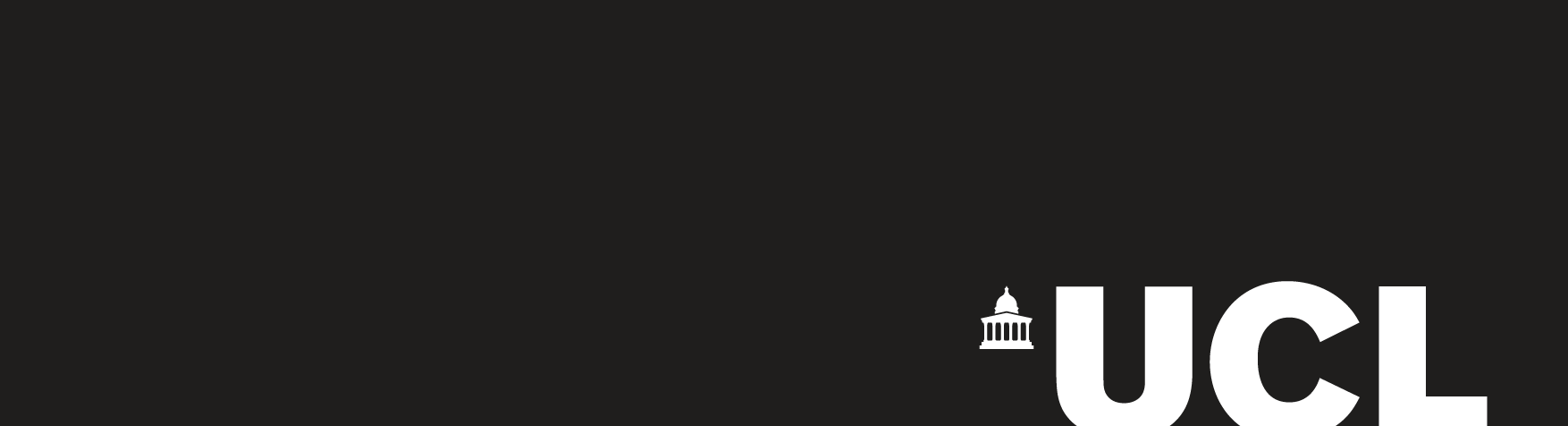 5.30pm-6.30pmThe Haldane RoomNorth Cloisters, Wilkins Building, Main CampusConcert*************************************************************Johannes Brahms (1833-1897)	Intermezzo in A major, Op. 118 No. 2, 1893Yi Mu – pianoBéla Bartók (1881-1945)	Four Duos from 44 Duos for Two Violins, Sz. 98, 1931 David Bogle – violin		Andrew Fisher – violin6 Hungarian Song; 30 New Year’s Greeting; 11 Cradle Song ;  14 Pillow Dance Franz Schubert (1797-1828)	Impromptu in C minor, Op. 90 (D. 899) No. 1, 1827Gieun Cho –pianoFelix Mendelssohn (1809-1847)	 Piano Trio no.1 in D minor, Op. 49, 1839i Molto allegro agitato; ii Andante con moto tranquillo; iii Scherzo: leggiero e vivace; iv Finale: allegro assaiRoger Stafford – violin		Harvey Wen – celloPeter Ng – piano*************************************************************Entry is free and open to the general public as well as those working and studying at UCL & associated institutions.The next concert will take place on Tuesday 7 February, 5.30-6.30pm in the Haldane Room.For full details of the Chamber Music Club’s activities and to apply for membership please visit: www.ucl.ac.uk/chamber-music